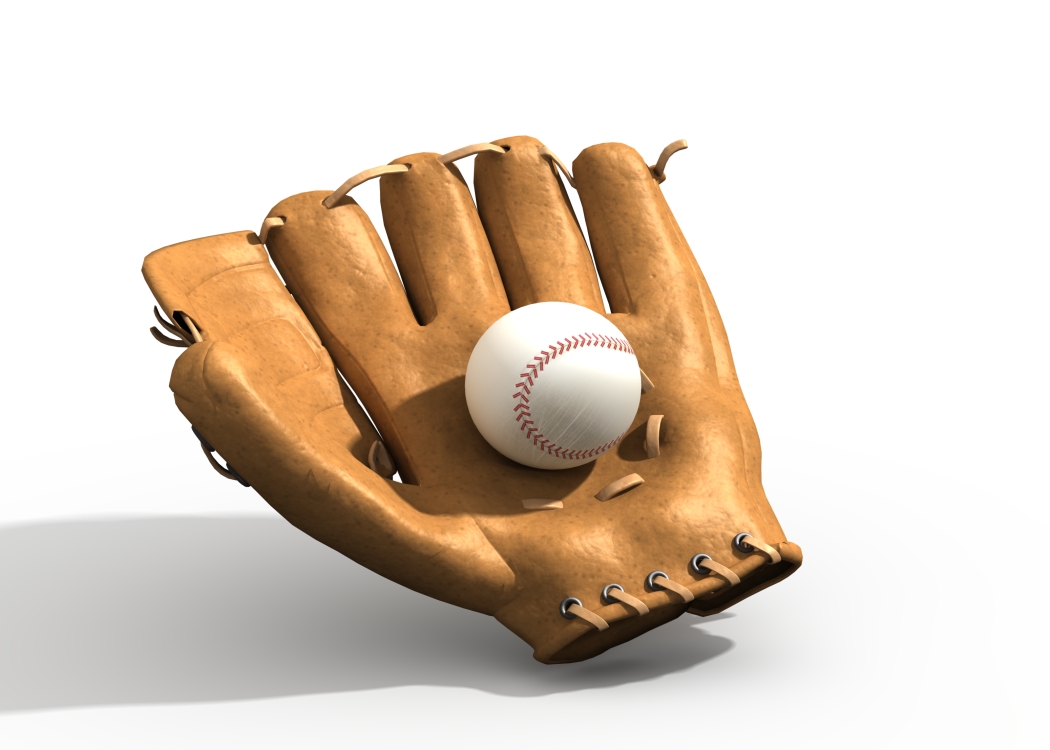 Bensalem High School Baseball  Camp(PLEASE HURRY! We only have room for 70 campers)Where:			Bensalem High School(Rain or Shine)	Who:				boys and girls ages 5 to entering 9th grade         Date:			         Monday Aug 3rd  to Thursday Aug 6th   , 2020Time: 			9:00am – 1:30pmCost:				$95.00 per person	Directed By:		Harry Daut      	current varsity head coach4 year starter baseball at Temple Universitycurrent Manager NJ-Penn Collegiate LGBensalem Hall of Fame					*** 20 camp counselors: consisting of B.H.S.  coaches and varsity baseball team, NCAA current and ex college baseball players ***	Includes:			Breakfast & Lunch each day  /  camp t-shirt                                              We will supply bottle water all day!!Contact Person:		Harry Daut  -  267-838-7240		Mail Checks To:                 Harry Daut  -  Payable to BHSSA							 201 High Rd Apt. A1,   Bensalem, PA  19020                                    CHECK OUT WEBSITE FOR INFO.  www.bensalembaseball.comAll counselors and campers will be Temperature checked and Hand Sanitized every morning                                            Kids will meet each day at the front entrance of the schoolCheck out Facebook for info.   Bensalem Owls Baseball          Baseball Camp Registration ( Fill out and send into address above)Name__________________________________________________ Age_______ Grade____________Guardian name and contact number: _______________________________________________________Email:__________________________________Any additional info.________________________________________I,____________________________________,being the parent or guardian of, ___________________________, who is a minor, accept and assume any and all risks associated with his/her/their attendance and participation in the camp and its activities. I understand that my child(ren) must abide by camp policies and the instructions of the camp staff. I agree that should my child be dismissed from camp no part of my tuition will be refunded. I understand that no reduction in the tuition will be made for late arrival, early departure, vacations, illness, or injury. In the event that I cannot be contacted in an emergency, I hereby grant Bensalem High School Boys Baseball program permission to give immediate assistance and/or take my child to the hospital emergency room. Permission is hereby granted for photo-graphs and or videos to be taken of my child at camp and Bensalem  Program has the right to utilize these in our brochures, videos, slide shows, web site, and other camp materials. Knowing these facts and in consideration for your accepting my child(ren)’s application, Bensalem High School Boys baseball Program or Bensalem Township School District are not responsible for accidents, injuries, and/or medical or dental expenses arising from my child(ren)’s participation in the camp and, accordingly, I agree not to sue, and waive, release, and discharge Bensalem High School Boys baseball Program and Bensalem Township School District and anyone working on their behalf from any and all claims of liability or expenses of any kind or nature whatsoever arising out of or relating to my child(ren)’s participation in the camp. I have carefully read all of the information in this application and agree to all conditions.Signature of Parent/Guardian _____________________________________________  Date _________________________